<<School>> SMILE Club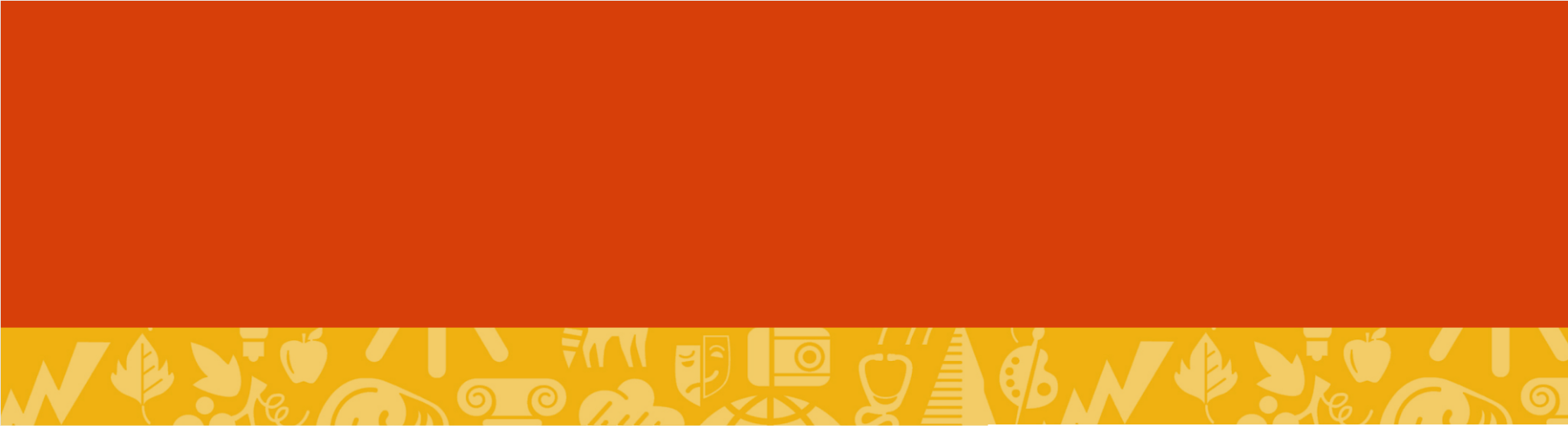 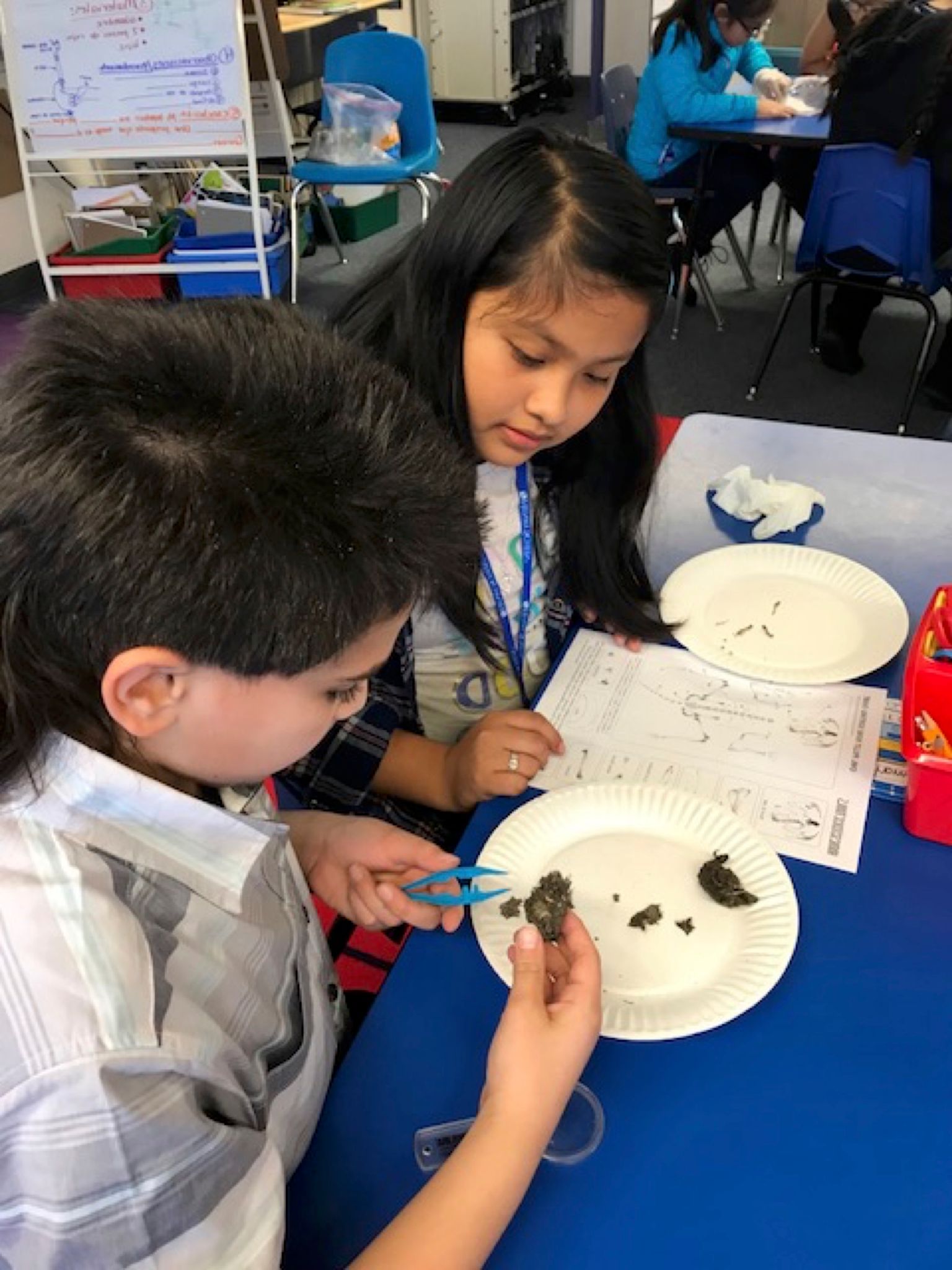 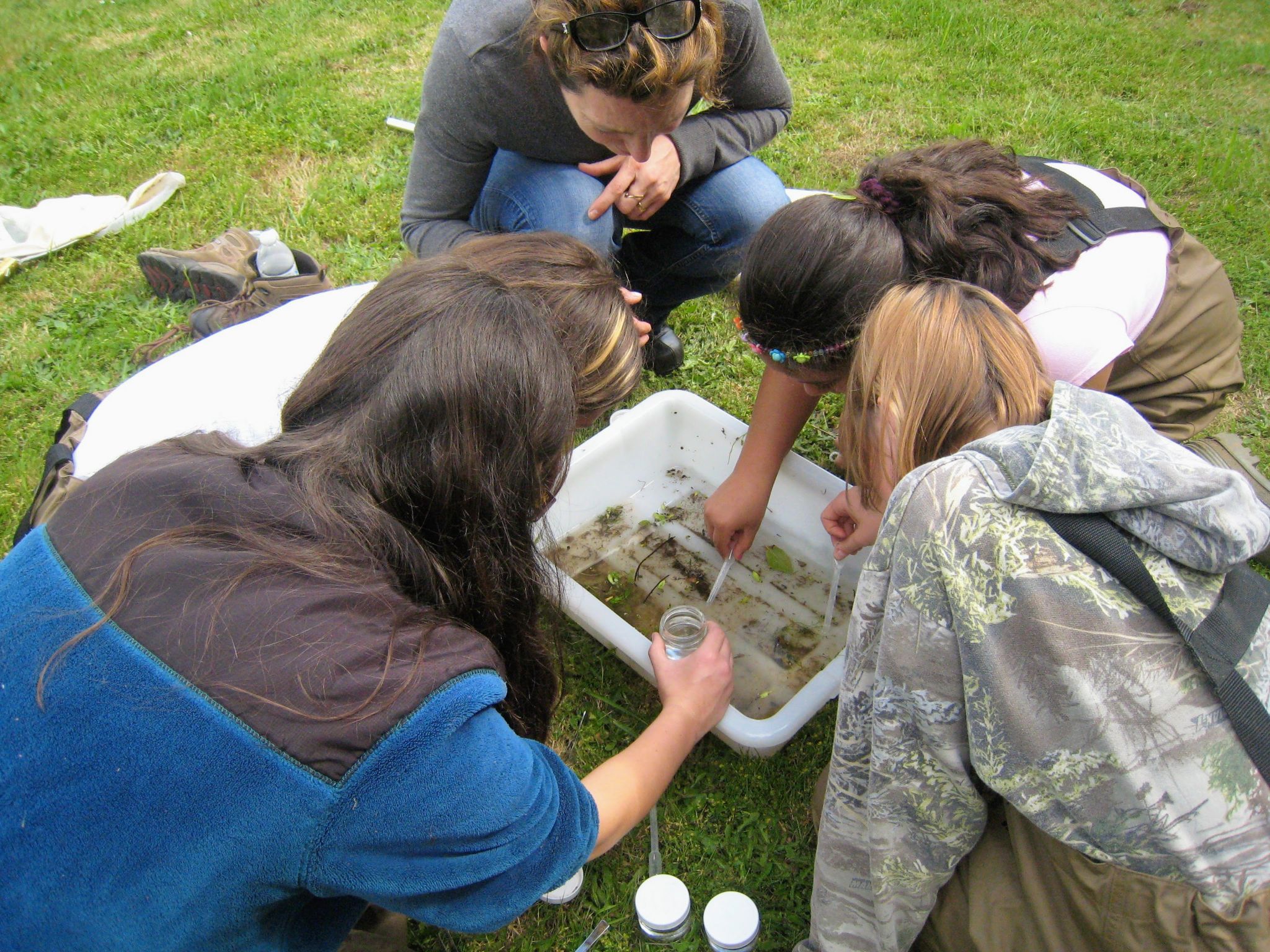 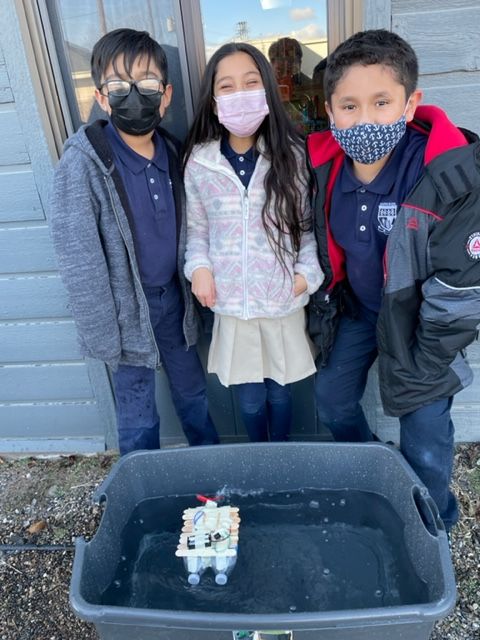 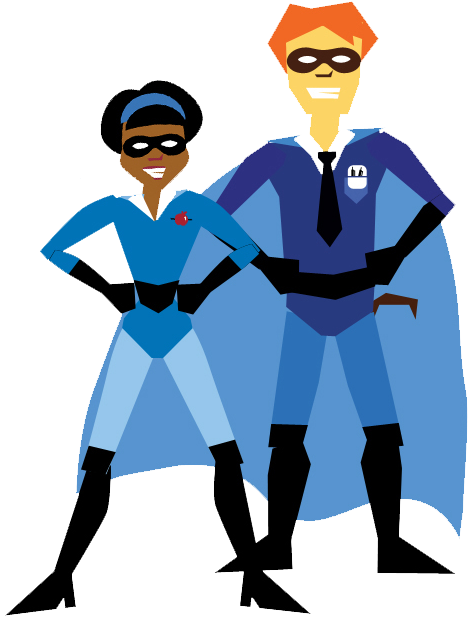 ¿Quieres ser parte de un increíble club	después de la escuela?¿Quieres hacer actividades científicas prácticas?¿Quieres ser un superhéroe de la ciencia?¡Acompáñanos a una Reunión Informativa!Dónde:  <<School name, room>>Cuándo:  <<Time and date>>Para más información: Email <<Teacher’s email address>>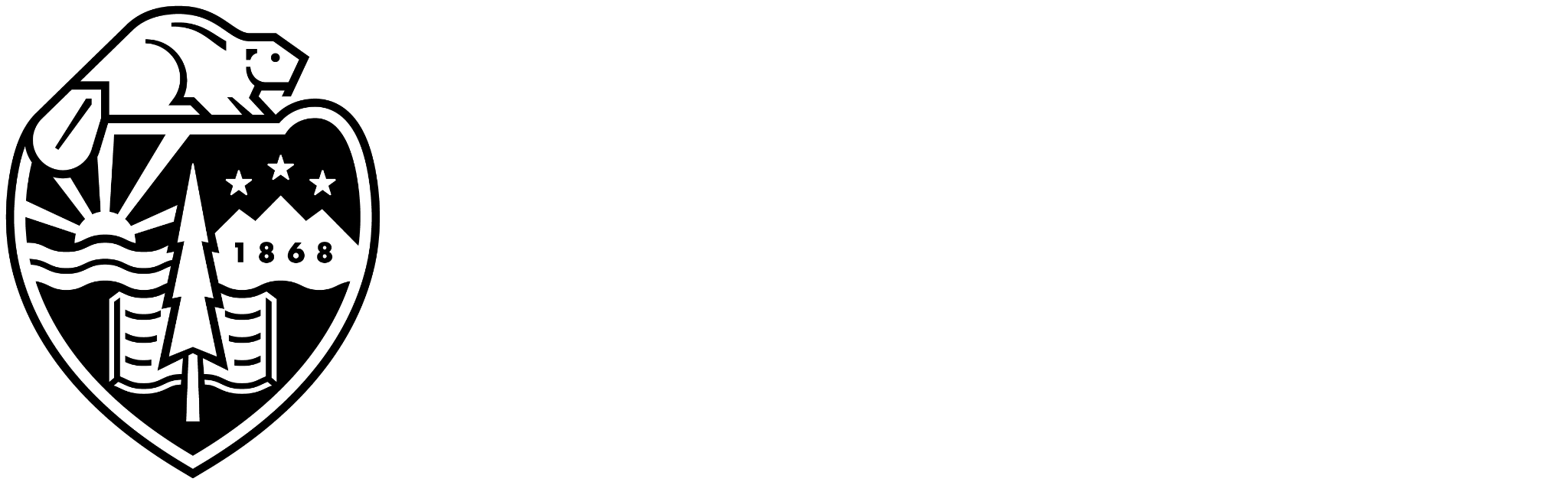 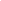 